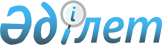 О назначении Токаева К.К. Министром иностранных дел Республики КазахстанУказ Президента Республики Казахстан от 18 января 2006 года N 7



      Назначить Токаева Касымжомарта Кемелевича Министром иностранных дел Республики Казахстан.

      

Президент




      Республики Казахстан


					© 2012. РГП на ПХВ «Институт законодательства и правовой информации Республики Казахстан» Министерства юстиции Республики Казахстан
				